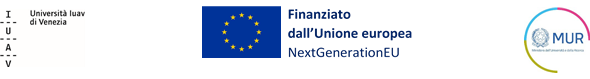 Allegato n. 6 (parte integrante del bando per le valutazioni comparative, per titoli e colloquio, per l’ammissione al corso di dottorato di ricerca Culture del progetto della Scuola di dottorato Iuav a.a. 2022/23. Borse di dottorato a valere sui fondi di cui al DM del 9 aprile 2022 n. 351)DATI ANAGRAFICI:COGNOME E NOME  …………………………………………………………………………………....................................... DATA DI NASCITA  ……………………………… LUOGO DI NASCITA ……………………………………………………..COMUNE DI NASCITA ………………………………………………………………………………………… Prov. ………….RESIDENZA  via…………………………………………………………………………….. …………………………………….COMUNE ……………..…………………………………………………………………..C.A.P. ……………… Prov…………..DOMICILIO FISCALE (indicare solo se diverso dalla residenza)VIA……………………………………………………………………………………………………………………………………..COMUNE ……………..…………………………………………………………………. C.A.P. ……………… Prov………….Telefono …………………………………cellulare………………………………………………………Indirizzo posta elettronica ……………………………………………………………………………….CODICE FISCALE : Codice identificativo estero o n. del passaporto:………………………………… (compilare solo se residenti all’estero)
MODALITA' DI PAGAMENTO:Accreditamento su ……………………..……………………………………………………………….…Agenzia/Filiale  …………………………………………………………………………………….…Indirizzo  ………………………………………………………………………………………………Il sottoscritto dichiara di essere consapevole delle sanzioni previste per le dichiarazioni mendaci e si impegna a comunicare tempestivamente le eventuali variazioni alla situazione sopra riportata. Luogo e data .....................................        Firma .................................................................La presente dichiarazione non necessita dell’autenticazione della firma. Coordinate bancarie internazionali (IBAN) Coordinate bancarie internazionali (IBAN) Coordinate bancarie internazionali (IBAN) Coordinate bancarie internazionali (IBAN) Coordinate bancarie internazionali (IBAN) Coordinate bancarie internazionali (IBAN) Coordinate bancarie internazionali (IBAN) Coordinate bancarie internazionali (IBAN) Coordinate bancarie internazionali (IBAN) Coordinate bancarie internazionali (IBAN) Coordinate bancarie internazionali (IBAN) Coordinate bancarie internazionali (IBAN) Coordinate bancarie internazionali (IBAN) Coordinate bancarie internazionali (IBAN) Coordinate bancarie internazionali (IBAN) Coordinate bancarie internazionali (IBAN) Coordinate bancarie internazionali (IBAN) Coordinate bancarie internazionali (IBAN) Coordinate bancarie internazionali (IBAN) Coordinate bancarie internazionali (IBAN) Coordinate bancarie internazionali (IBAN) Coordinate bancarie internazionali (IBAN) Coordinate bancarie internazionali (IBAN) Coordinate bancarie internazionali (IBAN) Coordinate bancarie internazionali (IBAN) Coordinate bancarie internazionali (IBAN) Coordinate bancarie internazionali (IBAN) PaesePaeseCheck (n.)Check (n.)CINABIABIABIABIABICABCABCABCABCABN. CONTO (12 cifre)N. CONTO (12 cifre)N. CONTO (12 cifre)N. CONTO (12 cifre)N. CONTO (12 cifre)N. CONTO (12 cifre)N. CONTO (12 cifre)N. CONTO (12 cifre)N. CONTO (12 cifre)N. CONTO (12 cifre)N. CONTO (12 cifre)N. CONTO (12 cifre)POSIZIONE PREVIDENZIALE E’ iscritto alla gestione separata INPS (OBBLIGATORIO)SI NO